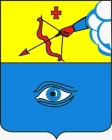 ПОСТАНОВЛЕНИЕ__21.05.2021___                                                                                         № __17/20_ г. ГлазовО внесении изменений в реестр мест (площадок) накопления твердых коммунальных отходов  на территории муниципального образования «Город Глазов», утвержденный постановлением Администрации города Глазова от 28.12.2018 № 17/68Руководствуясь Федеральным законом от  06.10.2003 № 131-ФЗ «Об общих принципах организации местного самоуправления в Российской Федерации», статьей 13.4 Федерального закона от 24.06.1998 № 89-ФЗ «Об отходах производства и потребления», постановлением  Правительства Российской Федерации  от 31.08.2018 № 1039 «Об утверждении Правил обустройства мест (площадок) накопления  твердых коммунальных отходов и ведения  их реестра»,  в связи с принятием приказов начальника управления жилищно-коммунального хозяйства, наделенного правами юридического, лица, Администрации города Глазова от 12.04.2021  № 26-29, от 14.05.2021 № 30,31  «О включении сведений о месте (площадке) накопления твердых коммунальных отходов в реестр»П О С Т А Н О В Л Я Ю:Внести в реестр мест (площадок) накопления твердых коммунальных отходов на территории муниципального образования «Город Глазов», утвержденный постановлением Администрации города Глазова от 28.12.2018 № 17/68 изменения, дополнив его пунктами  497-502 согласно Приложению № 1 к настоящему постановлению.Настоящее постановление подлежит официальному опубликованию в средствах массовой информации и на официальном сайте муниципального образования «Город Глазов» в информационно-телекоммуникационной сети «Интернет».Контроль за исполнением настоящего постановления возложить на заместителя Главы Администрации города Глазова по вопросам строительства, архитектуры и жилищно-коммунального хозяйства С.К. Блинова. Приложение № 1к постановлению Администрации города Глазова от _21.05.2021_ №_17/20_Администрация муниципального образования «Город Глазов» (Администрация города Глазова) «Глазкар» муниципал кылдытэтлэн Администрациез(Глазкарлэн Администрациез)Глава города ГлазоваС.Н. Коновалов№п/пМесто нахождения мест (площадок) накопления твердых коммунальных отходовМесто нахождения мест (площадок) накопления твердых коммунальных отходовМесто нахождения мест (площадок) накопления твердых коммунальных отходовМесто нахождения мест (площадок) накопления твердых коммунальных отходовТехнические характеристики мест (площадок) накопления твердых коммунальных отходовТехнические характеристики мест (площадок) накопления твердых коммунальных отходовТехнические характеристики мест (площадок) накопления твердых коммунальных отходовТехнические характеристики мест (площадок) накопления твердых коммунальных отходовТехнические характеристики мест (площадок) накопления твердых коммунальных отходовСобственники мест (площадок) накопления твердых коммунальных отходовИсточники образования твердых коммунальных отходовПериодичность вывоза№п/пУлица№ домаДолготаШиротаВид места (площадки)Используемое покрытиеПлощадь, м2Количество размещенных контейнеров, (количество планируемых к размещению контейнеров)Объем контейнера, м3Собственники мест (площадок) накопления твердых коммунальных отходовИсточники образования твердых коммунальных отходовПериодичность вывоза497Молодой Гвардии       5а58,13944652,671926площадкабетон210,75Общество с ограниченной ответственностью «МИНК», основной государственный регистрационный номер записи в Едином государственном реестре юридических лиц 1021801092114Адрес: 427627, Удмуртская Республика, город Глазов, ул. 2-ая Набережная,28Ул. Молодой Гвардии, 5аОдин раз в месяц4982-ая Набережная       2858,17315552,657455площадкабетон210,75Общество с ограниченной ответственностью «МИНК», основной государственный регистрационный номер записи в Едином государственном реестре юридических лиц 1021801092114Адрес: 427627, Удмуртская Республика, город Глазов, ул. 2-ая Набережная,28Ул. 2-ая Набережная, 28Один раз в месяц499Химмашевское шоссе       9а58,14495752,592277площадкабетон210,75Общество с ограниченной ответственностью «БИС», основной государственный регистрационный номер записи в Едином государственном реестре юридических лиц 1071837000432Адрес: 427627, Удмуртская Республика, город Глазов, ул. Химмашевское шоссе,9аУл. Химмашевское шоссе, 9аПо заявке500Советская       27/3858,14328452,647608площадкабетон2,2510,75БУК УР «Историко-культурный музей-заповедник УР «Иднакар» им М.Г. Ивановой» основной государственный регистрационный номер записи в Едином государственном реестре юридических лиц 1021801094347Адрес: 427627, Удмуртская Республика, город Глазов, ул. Советская, 27/38Ул. Советская, 27/38Один раз в неделю501Юкаменская       3758,12096852,650913площадкабетон210,75Индивидуальный предприниматель Биянов Виталий Юрьевич основной государственный регистрационный номер индивидуального предпринимателя (ОГРНИП) 317183200071618 Адрес: 427646, Удмуртская Республика, Глазовский р-н, д. Курегово, ул. Мира, д. 4, кв. 1Ул. Юкаменская, 37Один раз в неделю502Юкаменская       3958,12045552,651030площадкабетон210,75Индивидуальный предприниматель Биянов Виталий Юрьевич основной государственный регистрационный номер индивидуального предпринимателя (ОГРНИП) 317183200071618 Адрес: 427646, Удмуртская Республика, Глазовский р-н, д. Курегово, ул. Мира, д. 4, кв. 1Ул. Юкаменская, 39Один раз в неделю